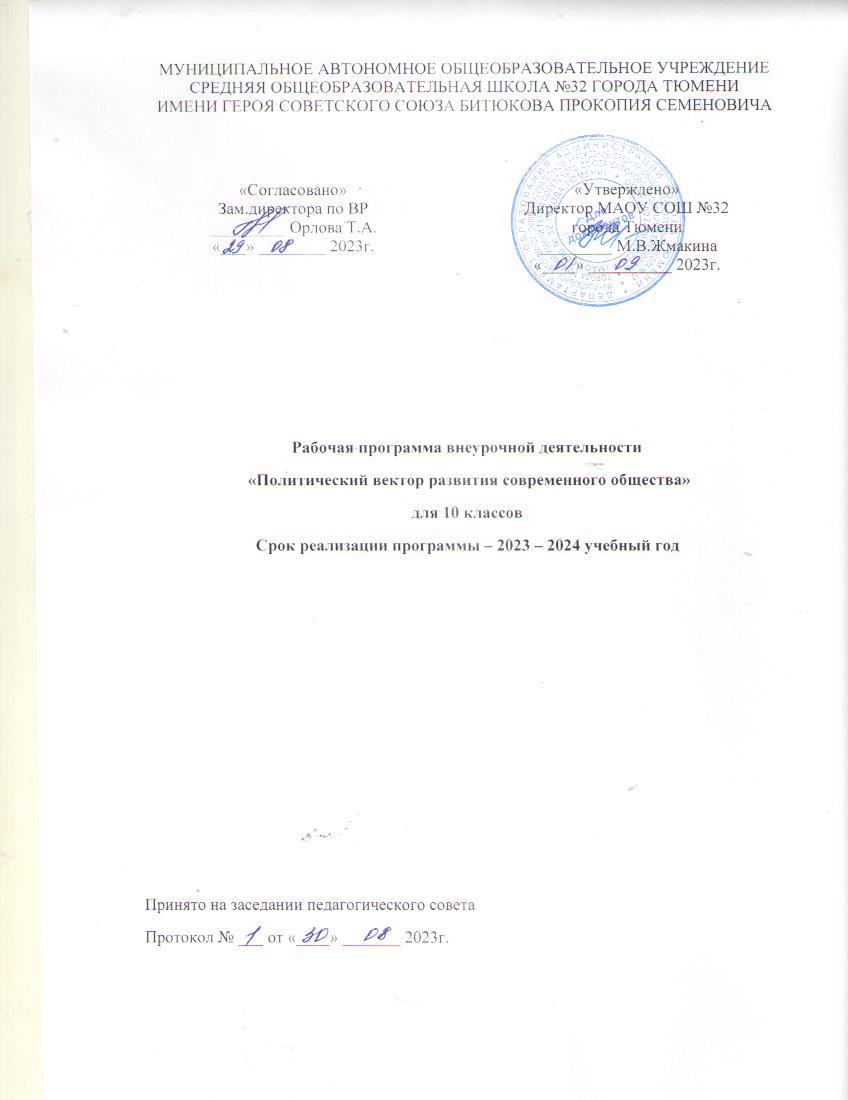 ПОЯСНИТЕЛЬНАЯ ЗАПИСКАУчебный курс «Политический вектор развития современного общества»
разработан в целях учета индивидуальных потребностей обучающихся и ориентирован на
углубление знаний в сфере политики, формирование активной гражданской позиции
обучающихся, перспективу профессионального обучения и развитие демократического
мировоззрения школьников, а также на расширение, углубление, дополнение изучения
предметной области «Обществознание».Цели:
- выявление способностей, склонностей и интересов обучающихся на основе расширения и углубления знаний в сфере политического развития, умений и навыков помогающих ориентироваться в сложностях современной политики и политического процесса, событиях мировой политики и международных отношенийЗадачи:- способствовать самоопределению ученика или выбору профессиональной деятельности через интерес к данной области знания;- создавать положительную мотивацию обучения на планируемом профиле и знакомить учащихся с ведущими понятиями и видами деятельности;- активизировать познавательную деятельность школьника, повышать информационную и коммуникативную компетентность;- формировать познавательные интересы на основе активной жизненной позиции, что способствует воспитанию истинного гражданина страны;- систематизация начальных знаний по политологии, связь данного учебного курса с предметной областью «Обществознание».Программа разработана для учащихся 10 классов. Всего на изучение курса «Политический вектор развития современного общества»: 34 часа в год (1 час в неделю)
I. ПЛАНИРУЕМЫЕ РЕЗУЛЬТАТЫ ОСВОЕНИЯ УЧЕБНОГО ПРЕДМЕТА, КУРСАЛичностные результаты:- отражение российской гражданской идентичности, патриотизма, уважения к своему народу, чувства ответственности перед Родиной;- отражение гражданской позиции как активного и ответственного члена российского общества, осознающего свои конституционные права и обязанности, уважающего закон и правопорядок, обладающего чувством собственного достоинства, осознанно принимающего традиционные политические ценности;- сформированность мировоззрения, соответствующего современному уровню развития политической науки и общественной практики, основанного на диалоге культур, а также различных форм общественного сознания, осознание своего места в поликультурном мире;- сформированность основ саморазвития и самовоспитания в соответствии с общечеловеческими ценностями и идеалами гражданского - общества; готовность и способность к самостоятельной, творческой и ответственной деятельности;- толерантное сознание и поведение в поликультурном мире, готовность и способность вести диалог с другими людьми, достигать в нем взаимопонимания, находить общие цели и сотрудничать для их достижения;- навыки сотрудничества со сверстниками и взрослыми в образовательной, общественно полезной, учебно-исследовательской, проектной и других видах деятельности;- развитие политического сознания и упорядочение политического поведения на основе усвоения политических ценностей;- готовность и способность к образованию, в том числе самообразованию, на протяжении всей жизни; сознательное отношение к непрерывному образованию как условию успешной профессиональной и общественной деятельности;- эстетическое отношение к миру, включая эстетику социально-политических отношений.Метапредметные результаты:- умение самостоятельно определять цели деятельности и составлять планы деятельности; самостоятельно осуществлять, контролировать и корректировать деятельность; использовать все возможные ресурсы для достижения поставленных целей и реализации планов деятельности; выбирать успешные стратегии в различных ситуациях;- умение продуктивно общаться и взаимодействовать в процессе совместной деятельности, учитывать позиции других участников деятельности, эффективно
разрешать конфликты;- владение навыками познавательной, учебно-исследовательской и проектной деятельности, навыками разрешения проблем; способность и готовность к самостоятельному поиску методов решения практических задач, применению различных методов познания; - готовность и способность к самостоятельной информационно-познавательной 
деятельности, владение навыками получения необходимой информации из источников  разных типов, умение ориентироваться в различных источниках 
информации, критически оценивать и интерпретировать информацию, получаемую из различных источников;- умение определять назначение и функции различных политических институтов;- умение самостоятельно оценивать и принимать решения, определяющие стратегию поведения, с учетом гражданских и нравственных ценностей;- владение навыками познавательной рефлексии как осознания совершаемых действий и мыслительных процессов, их результатов и оснований, границ своего знания и незнания, новых познавательных задач и средств их достижения.Предметные результаты:В результате обучения обучающийся научится:- описывать и оценивать важнейшие политические феномены современного общества;- аргументировать свою позицию по основным теоретическим проблемам политологии;- самостоятельно работать с различными источниками информации политической тематики, свободно излагать их содержание;- выделять субъекты политической деятельности и объекты политического воздействия;- различать политическую власть и другие виды власти;- устанавливать связи между социальными интересами, целями и методами политической деятельности;- высказывать аргументированные суждения о соотношении средств и целей в политике;- раскрывать роль и функции политической системы;- характеризовать государство как центральный институт политической системы;- различать типы политических режимов, давать оценку роли политических режимов различных типов в общественном развитии;- обобщать и систематизировать информацию о сущности (ценностях, принципах, признаках, роли в общественном развитии) демократии;- характеризовать демократическую избирательную систему; - различать мажоритарную, пропорциональную, смешанную избирательные системы;- устанавливать взаимосвязь правового государства и гражданского общества, раскрывать ценностный смысл правового государства;- определять роль политической элиты и политического лидера в современном обществе;- конкретизировать примерами роль политической идеологии;- раскрывать на примерах функционирование различных партийных систем;- формулировать суждение о значении многопартийности и идеологического плюрализма в современном обществе;- оценивать роль СМИ в современной политической жизни;- иллюстрировать примерами основные этапы политического процесса;- различать и приводить примеры непосредственного и опосредованного политического участия, высказывать обоснованное суждение о значении участия граждан в политике.
II. СОДЕРЖАНИЕ УЧЕБНОГО ПРЕДМЕТА, КУРСАРаздел 1. Теория и история политикиОсновы изучения политической науки. Политическая наука в России. Возникновение политической мысли на Западе и Востоке. Политическая мысль  Средневековья и эпохи Возрождения. Политические теории Нового времени. Политическая мысль XIX века Политические учения ХХ века. Особенности развития политической мысли в России (XIXVI веков). Основные направления развития российской политической мысли (XVII-XIX веков). Природа и социальное назначение политики: теоретические подходы. Структура политики и ее функции. Связь политики и морали.Раздел 2. Власть и принципы ее реализацияВласть как категория политической науки. Природа власти. Ресурсы власти: понятие, типология. Политические элиты. Система отбора в элиту (рекрутирование элит). Политическая элита в России. Политическое лидерство: типы и стили лидерства. Современные теории лидерства. Функции лидеров. Политическое лидерство в России. Раздел 3. Политическая система обществаТеории политической системы общества. Механизм функционирования политической системы. Структура и функции политической системы. Типы политических систем. Политическая система в России. Политический режим. Недемократические политические режимы. Демократические политические режим. Политический режим в России.Раздел 4. Политическое развитие и политический процессПолитическое развитие и его кризисы. Политический процесс: содержание и типология. Стили политики.III. ТЕМАТИЧЕСКОЕ ПЛАНИРОВАНИЕ С УКАЗАНИЕМ КОЛИЧЕСТВА ЧАСОВ, ОТВОДИМЫХ НА ОСНОВНЫЕ ТЕМЫ№ п/пТема урокаКол-во
часовРаздел 1. Теория и история политикиРаздел 1. Теория и история политикиРаздел 1. Теория и история политики1 Основы изучения политической науки 12 Политическая наука в России 13 Возникновение политической мысли на Западе и Востоке 14 Политическая мысль Средневековья и эпохи Возрождения 15 Политические теории Нового времени 16 Политическая мысль XIX века 17 Политические учения ХХ века 18 Особенности развития политической мысли в России (XI-XVI веков)19 Основные направления развития российской политической
мысли (XVII-XIX веков)110 Природа и социальное назначение политики: теоретические
подходы111 Структура политики и ее функции 112 Связь политики и морали 1Раздел 2. Власть и принципы ее реализацияРаздел 2. Власть и принципы ее реализация13 Власть как категория политической науки. Природа власти 114 Ресурсы власти: понятие, типология 115 Политические элиты 116 Система отбора в элиту (рекрутирование элит) 117 Политическая элита в России 118 Политическое лидерство: типы и стили лидерства 119 Современные теории лидерства 120 Функции лидеров 121 Политическое лидерство в России 1Раздел 3. Политическая система обществаРаздел 3. Политическая система обществаРаздел 3. Политическая система общества22 Теории политической системы общества 123 Механизм функционирования политической системы 124 Структура и функции политической системы 125 Типы политических систем 126 Политическая система в России 127 Политический режим 128 Недемократические политические режимы 129 Демократические политические режим 130 Политический режим в России 1Раздел 4. Политическое развитие и политический процессРаздел 4. Политическое развитие и политический процессРаздел 4. Политическое развитие и политический процесс31 Политическое развитие и его кризисы 132 Политический процесс: содержание и типология. Стили политики. 133 Учебно-исследовательское проектирование 134 Повторительно-обобщающий урок 1